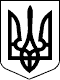 МІНІСТЕРСТВО ЗАХИСТУ ДОВКІЛЛЯ ТА ПРИРОДНИХ РЕСУРСІВ УКРАЇНИН А К А ЗПро внесення змін до наказу Мінекоресурсів Українивід 10 травня 2002 року № 177Відповідно до статті 31 Закону України «Про охорону атмосферного повітря», пункту 8 Положення про Міністерство захисту довкілля та природних ресурсів України, затвердженого постановою Кабінету Міністрів України        від 25 червня 2020 року № 614, та Порядку ведення державного обліку в галузі охорони атмосферного повітря, затвердженого постановою Кабінету Міністрів України від 13 грудня 2001 року № 1655,НАКАЗУЮ:1. Внести до наказу Міністерства екології та природних ресурсів України від 10 травня 2002 року № 177 «Про затвердження Інструкції про порядок та критерії взяття на державний облік об’єктів, які справляють або можуть справити шкідливий вплив на здоров'я людей і стан атмосферного повітря, видів та обсягів забруднюючих речовин, що викидаються в атмосферне повітря», зареєстрованого в Міністерстві юстиції України 22 травня 2002 року за № 445/6733, такі зміни:1) назву викласти в такій редакції: «Про затвердження Інструкції про порядок та критерії взяття на державний облік (зняття з обліку/коригування відомостей про об’єкт) об’єктів, які справляють або можуть справити шкідливий вплив на здоров’я людей і стан атмосферного повітря, видів та обсягів забруднюючих речовин, що викидаються в атмосферне повітря»; 2) пункт 1 викласти в такій редакції: «Затвердити Інструкцію про порядок та критерії взяття на державний облік (зняття з обліку/коригування відомостей про об’єкт) об’єктів, які справляють або можуть справити шкідливий вплив на здоров’я людей і стан атмосферного повітря, видів та обсягів забруднюючих речовин, що викидаються в атмосферне повітря».2. Внести зміни до Інструкції про порядок та критерії взяття на державний облік об’єктів, які справляють або можуть справити шкідливий вплив на здоров’я людей і стан атмосферного повітря, видів та обсягів забруднюючих речовин, що викидаються в атмосферне повітря, затвердженої наказом Міністерства екології та природних ресурсів України від 10 травня 2002 року  № 177, зареєстрованої в Міністерстві юстиції України 22 травня 2002 року за                        № 445/6733, виклавши її у новій редакції, що додається.3. Департаменту запобігання промисловому забрудненню та кліматичної політики (Юлія МОРОЗОВА) забезпечити в установленому законодавством порядку подання цього наказу на державну реєстрацію до Міністерства    юстиції України.4. Цей наказ набирає чинності з дня його офіційного опублікування.5. Контроль за виконанням цього наказу покласти на заступника Міністра Вікторію КИРЕЄВУ.Міністр									Руслан СТРІЛЕЦЬ_________________ 2024 р.  Київ№ _______